Year: 5                                                                            Term: Autumn 1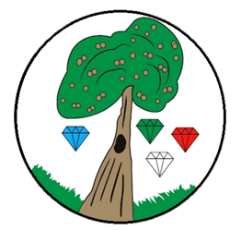 Science: Properties and Changes of MaterialsPre-Learning Pack 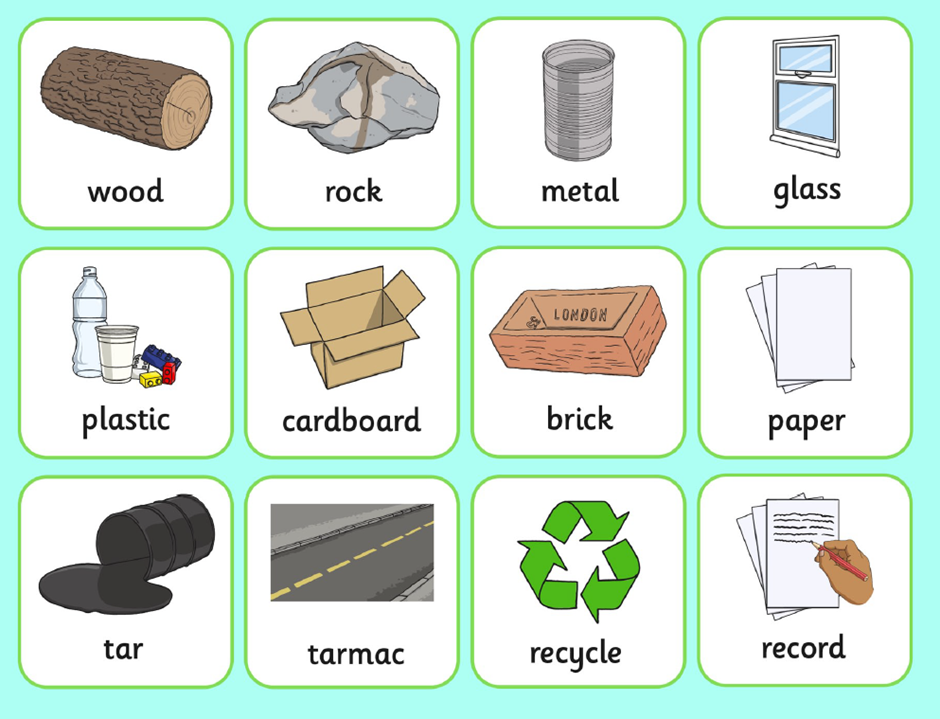 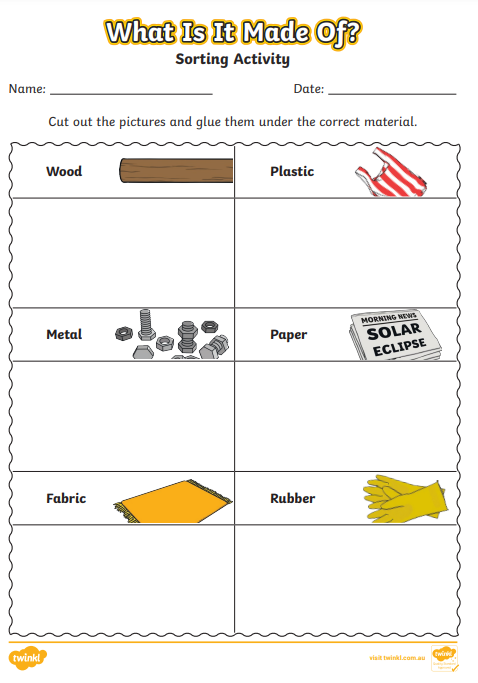 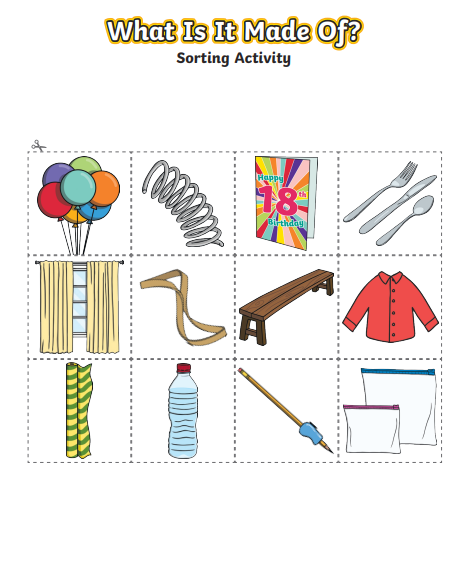 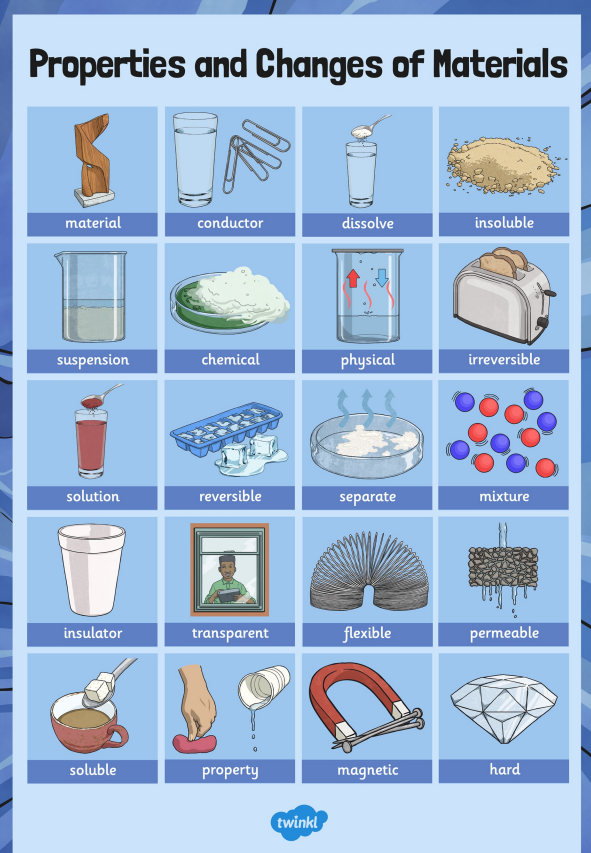 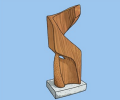 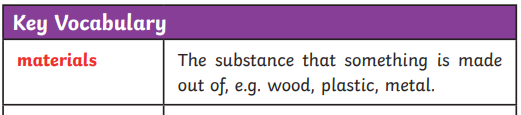 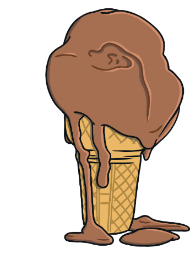 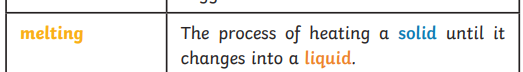 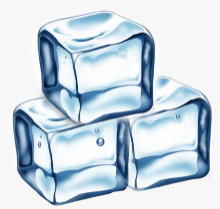 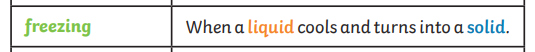 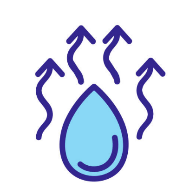 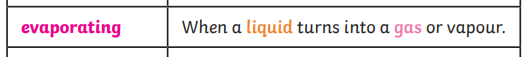 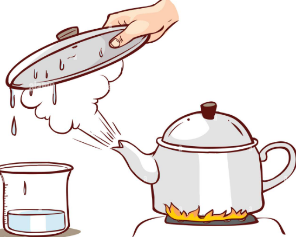 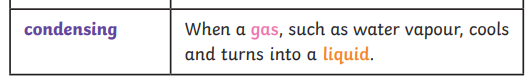 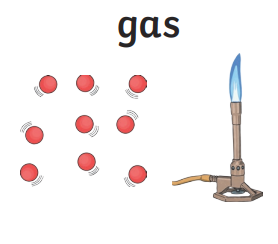 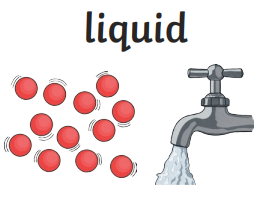 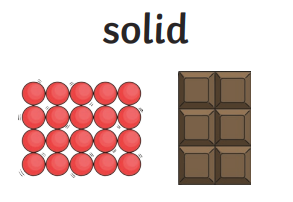 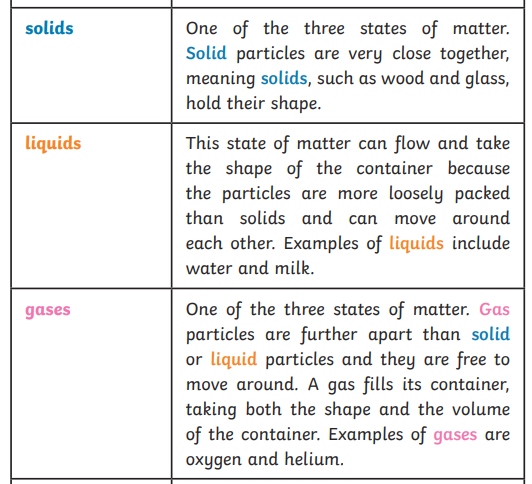 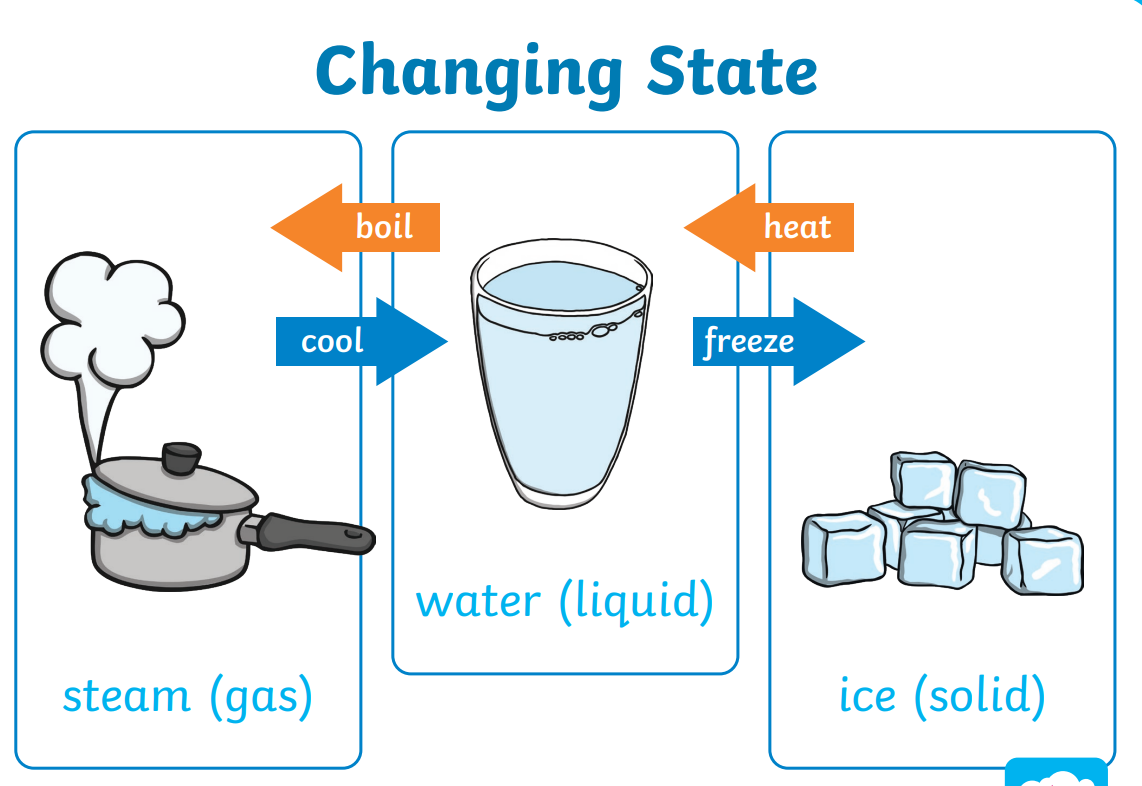 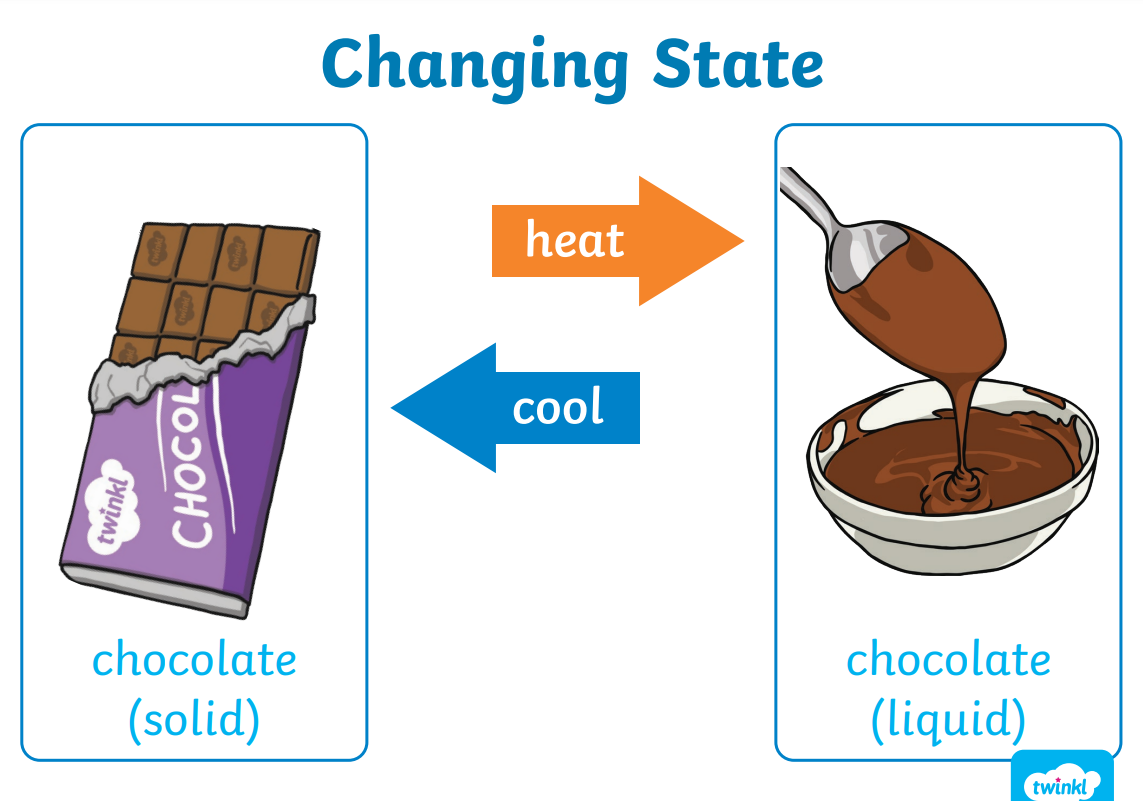 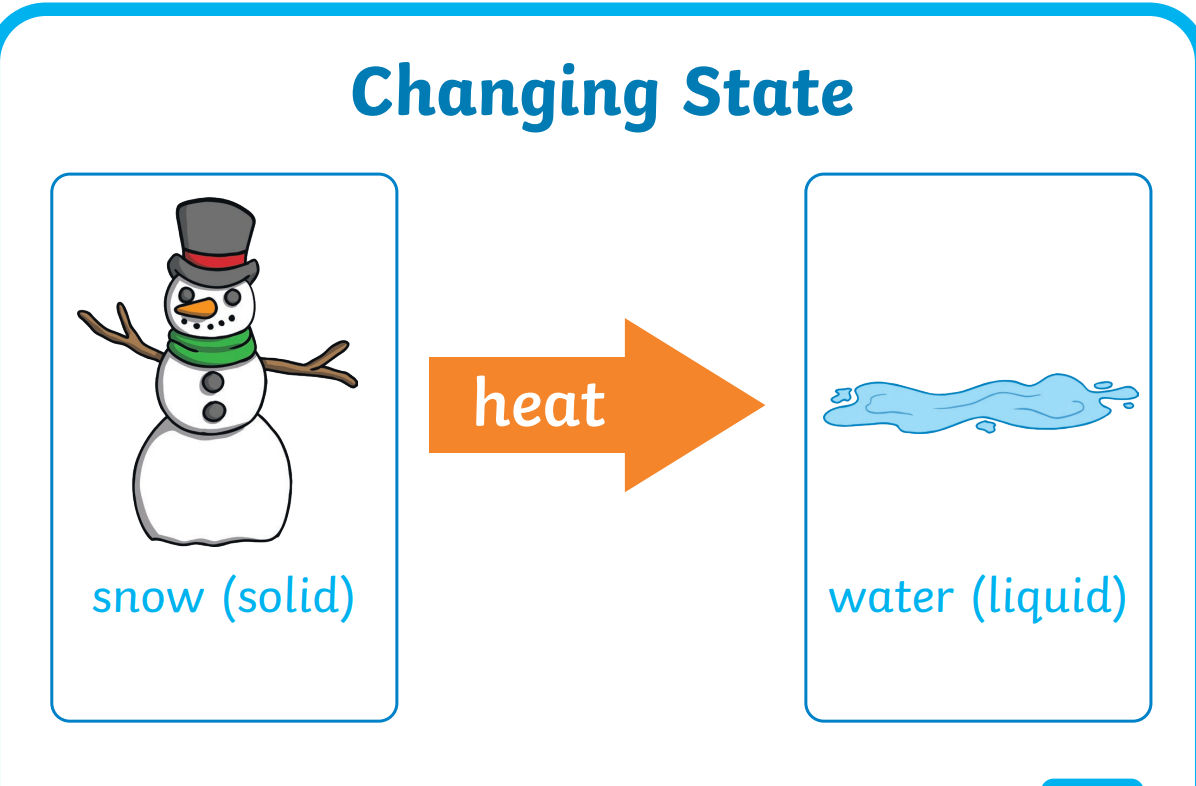 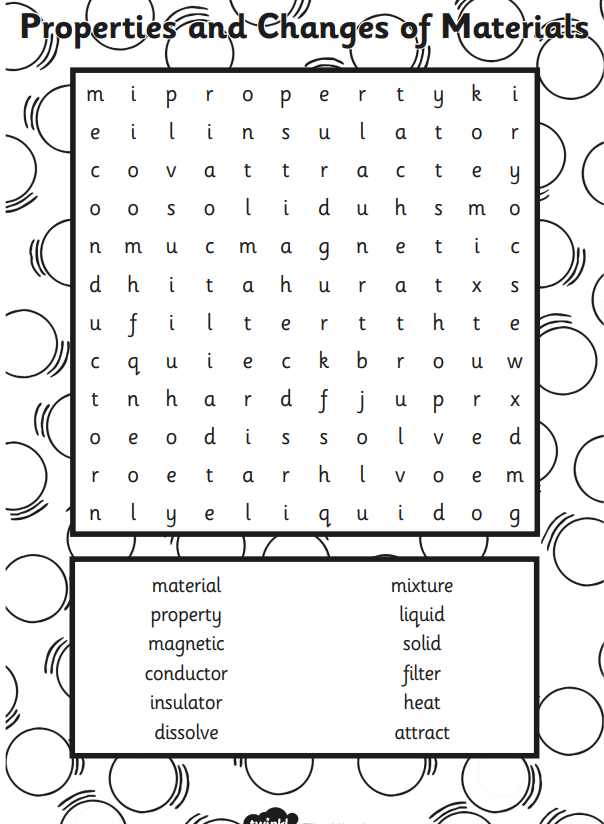 Videos Activity suggestionsProperties and changes of materialsHow to Identify Materialshttps://www.bbc.co.uk/bitesize/topics/zryycdm/articles/zk2d96fSeparationhttps://www.bbc.co.uk/bitesize/topics/zryycdm/articles/zsgfp4jChemical Reactions and Reversible Changeshttps://www.bbc.co.uk/bitesize/topics/zryycdm/articles/z7dcbqtUnderstanding reversible change with chocolatehttps://www.stem.org.uk/resources/elibrary/resource/34080/understanding-reversible-changeSolids, liquid, gases dancehttps://www.youtube.com/watch?v=3IW8E1YR0kESimple materials videohttps://www.youtube.com/watch?v=340MmuY_osY&t=157sWord searchObject hunt at home- what can you find and what properties does it have and why they were chosen for that object Cooking and baking with reversible and irreversible changes e.g. melting chocolate What dissolves in water experiment https://littlebinsforlittlehands.com/which-solids-dissolve-in-water-chemistry/